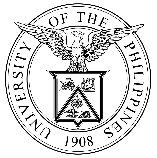 UNIVERSITY OF THE PHILIPPINES DILIMANACCESS TO RESTRICTED THESIS/DISSERTATIONCONFORMEI, ______________________________________________, a student / staff / faculty / researcher of	(First Name, Middle Initial, Surname)	(Encircle)_________________________________ of the University of the Philippines, have requested access	(College/Department/Unit)to the thesis/dissertation entitled _______________________________________________________,	(Title of Thesis)which has been classified as I / P / C pursuant to Memorandum FRN No. 15-038, and has thus been	(Encircle)withheld from public access. By signing this conforme, I understand that I am granted access to thethesis/dissertation for the purposes of scholarly activities under the condition that I shall notreproduce, photograph, lift, and/or cite any portion of the thesis/dissertation, and that doing so shallbe a violation of the rights of the author/s and shall constitute as copyright infringement, which ispunishable by law.CONFORME:________________________________                         SignatureStudent/Employee No.: _____________